Запись на приемЗапись на приём можно осуществить....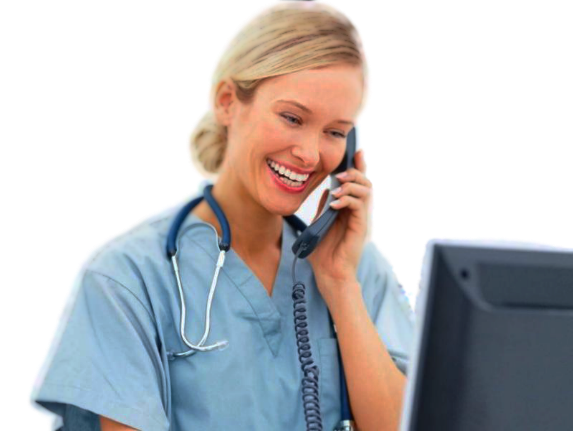 ссылка на самозаписьчерез портал государственных услуг Российской Федерациичерез диспетчерский центр по телефону 8 (3532) 44-33-19через регистратуру поликлиникиПравила записи к врачу на первичный приём, консультацию, обследование.Памятка пациенту, посещающему поликлиникуДля достижения наилучшего результата восстановления Вашего здоровья администрация просит соблюдать правила, принятые в лечебном учреждении:при посещении поликлиники не забудьте взять с собой: паспорт, страховой полис, выписки о ранее проводившемся лечении.верхнюю одежду необходимо сдавать в гардероб, ценные вещи брать с собой;заблаговременно ознакомиться с графиком приёма пациентов и порядком записи на приём;при невозможности явки на прием или процедуру по уважительной причине – предупредить врача не позднее, чем за 30 минут до начала приема (процедуры).Правила записи на приёмПервичный прием граждан осуществляется, одним из следующих способов:1. Личным обращением в регистратуру медицинской организацииГражданин при личном обращении в регистратуру поликлиники для подачи заявки на прием к врачу может получить услугу в порядке очереди по факту обращения согласно времени, отведенному для приема в графике конкретного врача медицинской организации. Гражданину необходимо предъявить регистратору документ, удостоверяющий личность, полис ОМС. Гражданин должен предоставить оригиналы документов либо их надлежащим способом заверенные копии. Требования регистратора о предъявлении документов, не указанных выше, для предоставления услуги не допускаются. На основании сведений, полученных от гражданина, регистратор вносит реестровую запись. Регистратор МО производит запись с учетом пожеланий гражданина в соответствии с расписанием приема врача.2. С использованием инфоматаВнесение реестровой записи с использованием инфомата осуществляется либо через единый портал госуслуг, либо по документу, удостоверяющему личность. Это может быть указание ФИО, серии и номера документа, даты рождения. Также через инфомат можно сделать реестровую запись по единому номеру полиса ОМС. Гражданин, после подтверждения его личности, должен выбрать специализацию врача, поликлинику, дату и время приема врача в соответствии с представленным расписанием.3. С использованием телефонного обращения в медицинскую организациюПри телефонном обращении необходимо предоставить следующую обязательную информацию о себе:ФИО;единый номер полиса ОМС, страховой номер индивидуального лицевого счета застрахованного лица в системе персонифицированного учета Пенсионного фонда РФ, паспортные данные;номер контактного телефона.Гражданин сообщает работнику медорганизации специализацию и ФИО врача, к которому необходимо записаться на первичный прием, и желаемую дату и время приема. На основании сведений, полученных от гражданина, регистратор вносит реестровую запись.4. С использованием диспетчерского центраПри обращении необходимо предоставить следующую обязательную информацию о себе:ФИО;единый номер полиса ОМС, страховой номер индивидуального лицевого счета застрахованного лица в системе персонифицированного учета Пенсионного фонда РФ, паспортные данные;номер контактного телефона.5. с использованием интернет-услуги «Электронная регистратура6. с использованием Единого портала государственных услугПодача заявки гражданином на прием к врачу в электронном виде с целью получения первичной медицинской помощи может быть выполнена к врачу-терапевту, врачу-педиатру, врачу общей практики (семейному врачу), врачу-стоматологу, врачу-гинекологу, врачу-офтальмологу, врачу-хирургу, врачу-урологу, врачу-гастроэнтерологу, врачу-онкологу. Подача заявки гражданином на прием к врачу в электронном виде возможна к специалисту одного профиля не чаще чем 1 раз в день. Гражданин может подать заявку на прием к врачу с помощью интернет- «Электронной регистратуры» и Единого портала государственных услуг. Внесение реестровой записи с использованием ЕПГУ осуществляется через личный кабинет гражданина на портале или через электронную форму.Гражданин имеет право отказаться от поданной заявки на прием к врачу без объяснения причин, но обязан уведомить об этом регистратора медицинской организации не позднее, чем за 8 часов до назначенного времени приема.Важно: Граждане, имеющие право внеочередного обслуживания, могут воспользоваться этим правом и получить медицинскую помощь во внеочередном порядке во временные промежутки, выделенные в расписании врача для приема граждан в порядке очереди.